DOKUMENTASI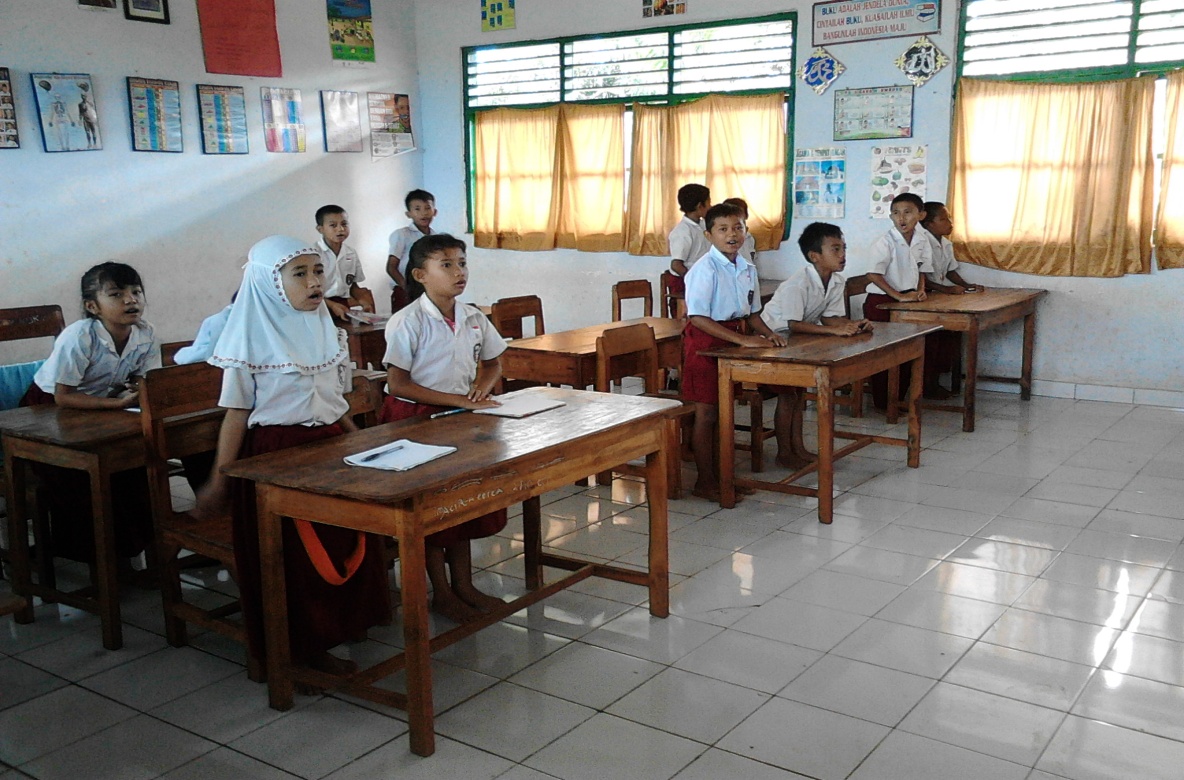 Gambar  I.  Siswa s edang Berdoa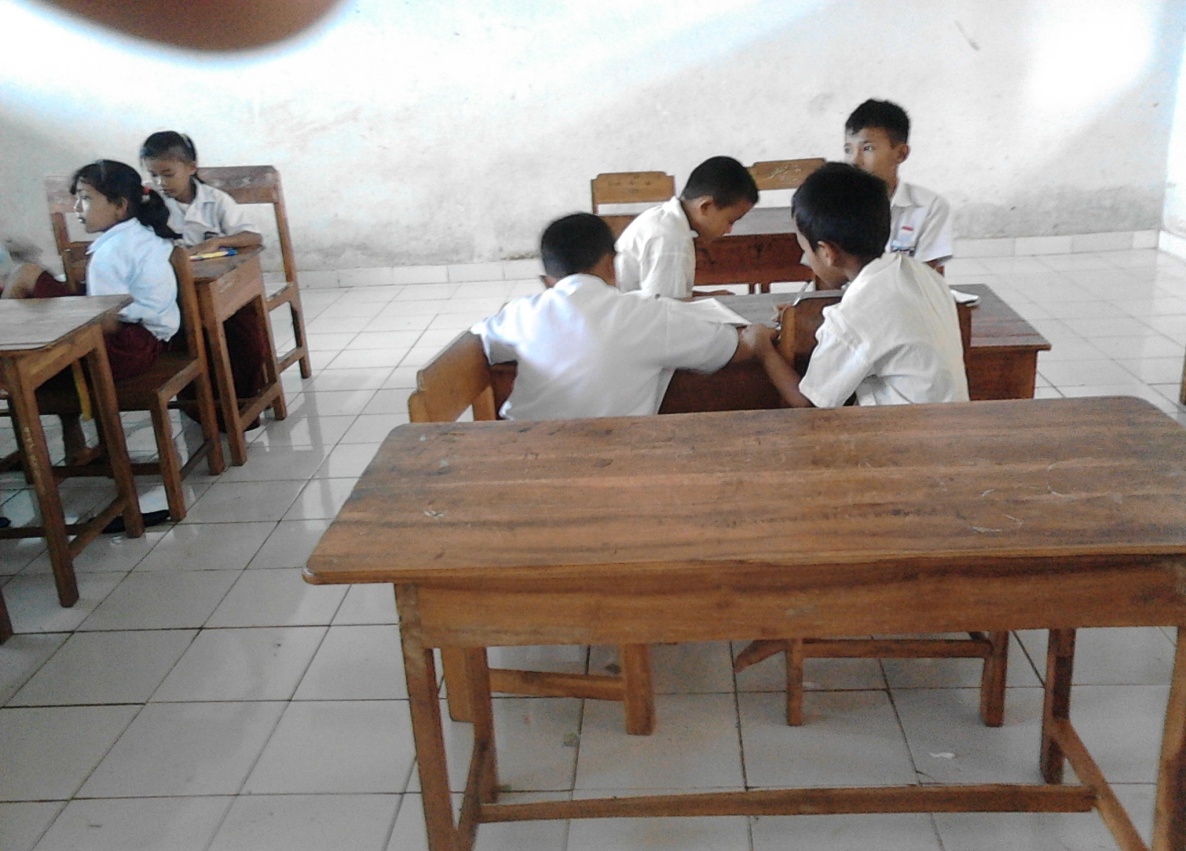 Gambar 2. Siswa sedang mengerjakan tugas secara berkelompok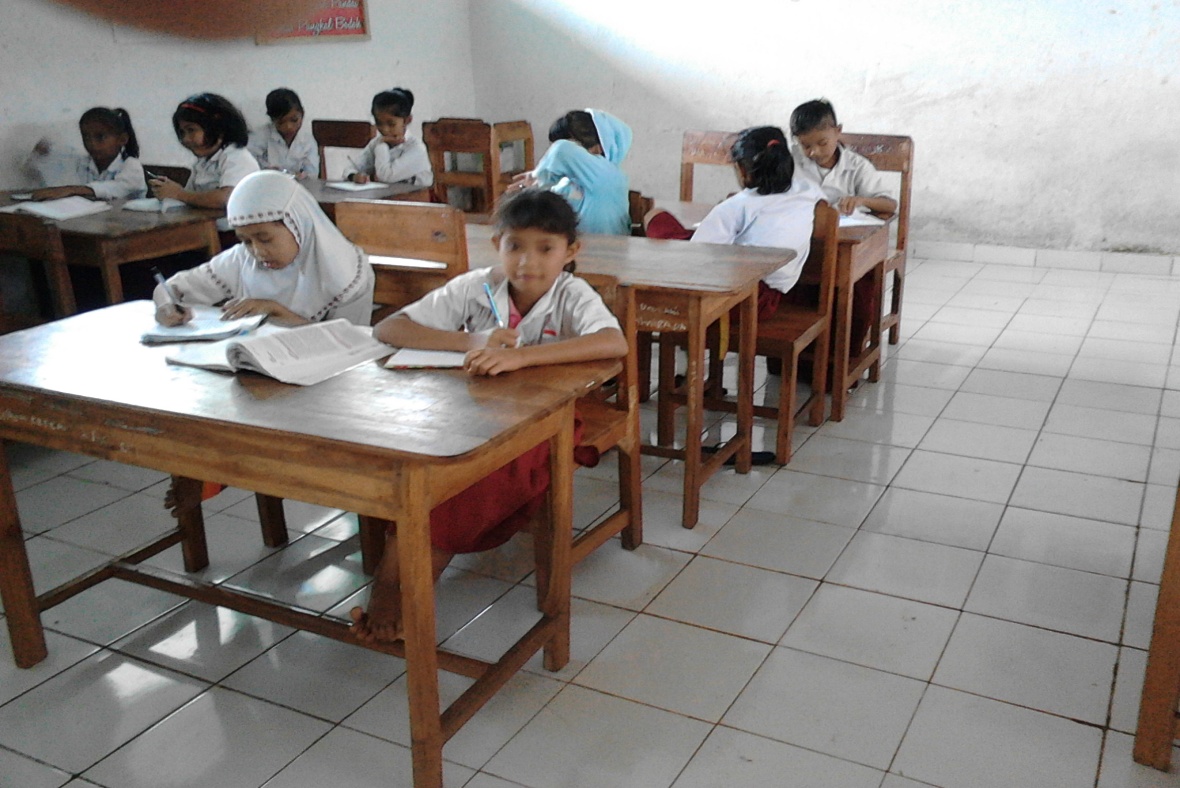 Gambar 3. Siswa mencatat kembali materi yang diberikan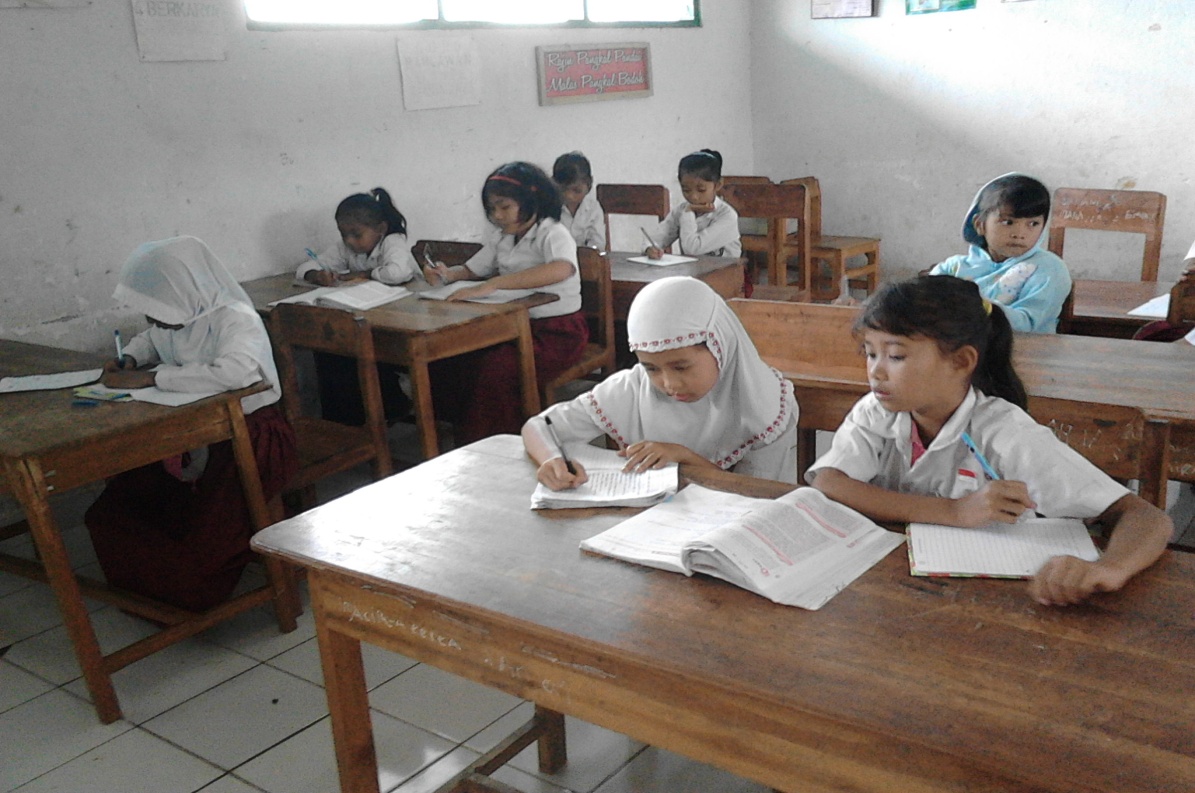 Gambar 4 Siswa mengerjakan tugas secara individu